コトバンクより引用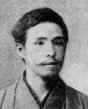 川島奇北 かわしま きほく　　デジタル版 日本人名大辞典+Plusの解説1867*－1947　明治-昭和時代の政治家,俳人。
慶応2年12月11日生まれ。川島梅坪(ばいへい)の長男。埼玉県会議員をつとめ,利根川護岸工事などにつくす。明治34年生地須加村(行田(ぎょうだ)市)村長となる。正岡子規の門にはいり,高浜虚子らと親交があった。埼玉俳壇の中心的存在。昭和22年9月24日死去。82歳。本名は得太郎。句集に「田園」。